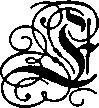 EXCELSIOR                                                                               BEACH TO BAY CONDOMINIUMSSUBMITTAL FOR REMODELINGOwner: _________________________________	Best phone #: (_____) ______________Unit/Building: ___________REMODELINGWhat is the nature of the work to be performed? Check that which applies:A. _____ Major remodeling including removal or alteration of interior walls, installation of  new loft or stairway, demolition of tile floors, relocating plumbing fixtures, etc.B. _____ Kitchen and/or bath remodel.C. _____ Installation of new (circle) windows, doors, or lanai glass enclosure.D. _____ Other explain: __________________________________________________Contractor Information:Contractor, Engineer, Architect, or Trade Contractor: Name: _______________________	License # ______________Address: ___________________________________________________________Phone # _ (______) __________________________Job Supervisor: ___________________________ Cell phone: (___) ________________County Permit #: ___________________________Submitted:              (Work shall only be done between April 1st and December 15th)_____ Plans for review (Major remodel)._____ Specifications (Windows, doors, or glass enclosure.)_____ Liability and Insurance certificates.Pg. 1 NEWLY ADOPTED PORTION OF THIS FORM As of 01/01/2022, All requests for Lanai glass enclosures must be accompanied by a Structural Engineer’s report, and the proposed design must meet all required standards and safety requirements. Additionally, owners that replace their windows and/or Lanai screen structures with glass enclosures are responsible for any and all water intrusion into their units or any neighboring units. Project Reviewed By: __________________Structural Engineer: ___________________Engineer’s Report:_______Signature of Owner: ___________________________         Date:  _________________Received: ________________     Approved: __________________Excelsior Form REM-1Pg. 2